Doubt in Deed?: Doubt indeed!The situation of  Makpidaרמב"ם הלכות מקוואות פרק ב (1הלכה טושתי שערות או יתר שהיו קשורין כאחת קשר אחד אינן חוצצין מפני שהמים באין בהן, ושערה אחת שנקשרה חוצצת והוא שיהיה מקפיד עליה, אבל אם אינו מקפיד עליה עלתה לו טבילה עד שתהיה רוב שערו קשור נימא נימא בפ"ע כזה הורו הגאונים, ויראה לי ששערו של אדם כגופו הוא חשוב לענין טבילה ואינו כגוף בפני עצמו כדי שנאמר רוב השיער אלא אף על פי שכל שיער ראשו קשור נימא נימא אם אינו מקפיד עליו עלתה לו טבילה אא"כ נצטרף לחוצץ אחר על גופו ונמצא הכל רוב גופו כמו שביארנו, ואחד הנדה ואחד שאר הטמאין שיש בראשן שיער. +/השגת הראב"ד/ ויראה לי ששערו עד שיש בראשן שיער. א"א כדברי הגאונים הוא העיקר.+ שולחן ערוך יורה דעה הלכות נדה סימן קצח(1a סעיף אצריכה שתטבול <א> כל גופה בפעם אחת; א] לפיכך צריך שלא יהיה עליה שום דבר החוצץ. ואפילו כל שהוא, ב] <ב> ואם דרך בני אדם א (א) לפעמים להקפיד עליו, חוצץ אפילו אם אינה מקפדת עליו עתה, ג] או אפילו אינה מקפדת עליו לעולם ב <ג> כיון שדרך רוב בני אדם להקפיד עליו, חוצץ; <ד> ואם הוא חופה רוב הגוף, אפילו אין דרך בני אדם להקפיד בכך, חוצץ. הגה: (ב) ד] ולכתחלה לא תטבול אפילו בדברים שאינם חוצצין, גזרה אטו דברים החוצצים (הגהות ש"ד).ש"ך יורה דעה סימן קצח ס"ק ב(1b ב כיון שדרך כו' - והיכא דרוב בני אדם אין מקפידים והיא מקפדת כ' ב"י בשם הרמב"ם וטור דחוצץ וכ"פ הב"ח וכ"כ בד"מ ולקמן בסי' זה כתבתי דברי המרדכי שכתב בהדיא דחוצץ עכ"ל, ונראה דהיינו המרדכי דלקמן סי"ד בהג"ה:What if she doesn’t know and can’t ever be sure?Cleanliness Concernsתלמוד בבלי מסכת יומא דף ל עמוד א (2אמר רבי אמי: אסור לאדם שיצא בניצוצות שעל גבי רגליו, מפני שנראה ככרות שפכה, ומוציא לעז על בניו שהן ממזרים. אמר רב פפא: צואה במקומה - אסור לקרות קריאת שמע. היכי דמי? אי דנראית - פשיטא, אי דלא נראית - לא ניתנה תורה למלאכי השרת! – ל2a) Steipler (Kriyna D’Igrasa Vol. I)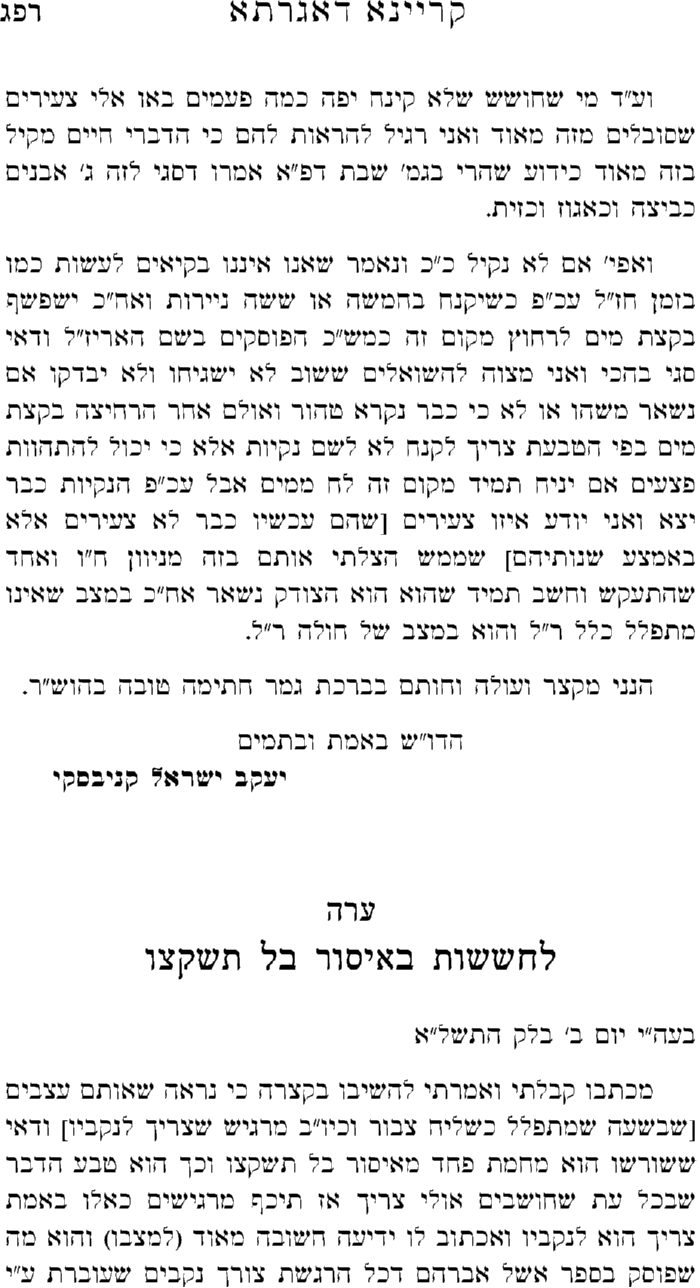  Pronunciation or Intensity concerns in Berachos, Shema and Shemoneh Esraiשולחן ערוך אורח חיים הלכות קריאת שמע סימן סא (3סעיף איקרא קריאת (א) שמע (ב) [א] בכוונה, (ג) <א> באימה, ביראה, (ד) ברתת וזיע. שולחן ערוך אורח חיים הלכות תפלה סימן קא (3aסעיף א* (א) המתפלל צריך (ב) שיכוין בכל הברכות, * ואם אינו יכול לכוין בכולם, לפחות * יכוין (ג) באבות; אם לא כיון באבות, אף על פי שכיון בכל השאר, יחזור ויתפלל. הגה: * (ד) א והאידנא אין חוזרין בשביל חסרון [א] כוונה, שאף בחזרה קרוב הוא שלא יכוין, אם כן למה יחזור (טור). What to do if you cannot have the proper thoughts for Tefillah? שו"ת אגרות משה אורח חיים חלק ה סימן ה (3b וכוונתו דלכן יצא בדיעבד כשהרהר בדברים בעלמא שלא בשעה שאמר פסוק ראשון שבק"ש וברכת אבות דבתפלה. אבל כשלא נתכוין בשעת האמירה באמת לא יצא מדינא, וצריך לחזור בק"ש. ובתפילה בלא נתכוין באבות ג"כ צריך לחזור מן הדין, אבל האידנא אין חוזרין בשביל חסרון כוונה כדכתב שם הרמ"א בשם הטור. זהו פירוש כוונת המ"ב בבה"ל וגם איך שסובר למעשה. לע"ד לא מסתבר כלל לומר שהפסקה בהרהור הוויא הפסקה, אף באמצע פסוק ראשון ובאמצע ברכת אבות, כשאחר שהרהר אמר התיבות בכוונה. דחידוש גדול כזה כל כך יותר מכפי שהיה סבור תחילה הי"ל לפרש. וכל חיסרון לענין דיעבד בלא נתכווין לכוונת הענין שכתב הרשב"א, הוא רק כשלא נתכווין לקבלת מלכות בק"ש וסידור שבחים באבות אלא לענינים אחרים, הוא בשעת האמירה שדינו לחזור כאילו לא היה אומרם כלל. אבל הרהורים במחשבה בעלמא, כשלא אמר כלל, אינו בדין הפסקה, אלא אם שהה כדי לגמור את כולה, שדינו שחוזר לראש לרמ"א סימן ס"ה סעיף א' עיין שם.3c) Steipler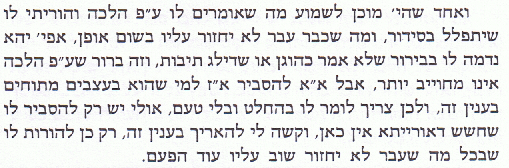 4) Shut Minchas Asher  vol. 2 # 134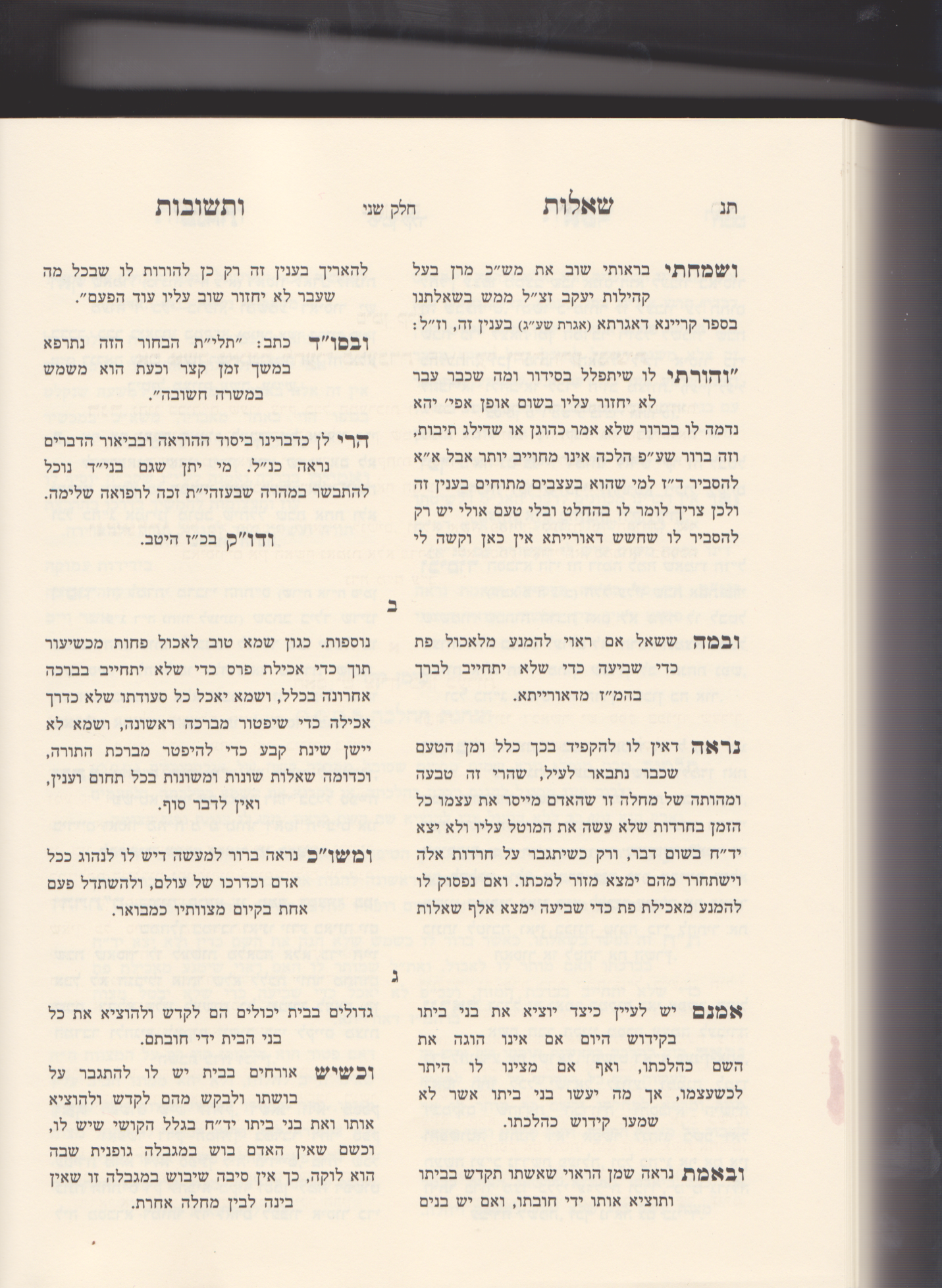 לא ניתנה התורה למלאכי השרת 5)בשו"ת גינת ורדים (אורח חיים ח"ב סי' ד') דן לגבי כתיבת ספר תורה וכתב, 'שידוע הוא שהיה ראוי להחמיר בספר תורה יותר מבתפלין ומזוזות, שספר תורה קדושתו חמורה שהוא תורה חתומה והתפלין הן קצת ממנה. וכן לענין שבועה, הנשבע בספר תורה חמיר מהנשבע בתפלין. אלא לפי דלא אפשר שיכתב ספר תורה כולו שלם ככל חומרת כתיבת התפלין לפיכך הקלו בו כמה קולות, כי לא ניתנה תורה למלאכי השרת, ולכן מי שרוצה לדקדק ולכתוב לו ספר תורה ככל הלכותיו וחומרותיו כהכשר תפלין, עליו תבא ברכת טוב'.5א)בשו"ת שאילת יעב"ץ (ח"ב סי' קכ"ד), דן לגבי בדיקה מתולעים וכתב בתוך דבריו, 'אכן כל שנבדק ולא נמצא בו, שוב אין לחוש ואכילנא מניה שופרי שופרי, והכי חזינא לרבנן קשישאי ומרי דעובדא והמחמיר יחמיר לעצמו. אבל אין להכביד בחומרא יתרה על הצבור דייך מה שאסרה תורה וגזרו חז"ל כו', אך להחמיר עוד על ההמון אין דעת חכמים נוחה הימנו, ותמה על עצמך, וכי יש איזה פרי ומאכל בעולם שלא נמצאו בו תולעים ותאסור כל המאכלים והפירות והירקות ולא נתנה תורה למלאכי השרת'. 5ב)בשו"ת מנחת שלמה (תנינא סי' קיד) דן לגבי המעשר אגוזים, שמפרישן למעשר כשהן שלמים, ולכאורה כיצד ניתן לעשר כך, הרי יתכן שאחד ריק או מקולקל עד שאינו ראוי כלל לאכילה גם על ידי הדחק, אלא ודאי שלא ניתנה תורה למלאכי השרת ואין לחוש כלל לכך.5ג)כתב בספר חסידים (אות שסב): 'יש דברים אם תחמיר על האדם לא יעשה המצות כמו זה: מעשה בחסיד אחד, שלא היה רוצה ליגע בבשרו כשקורצתו כינה או פרעוש שלא ימצא לו כינה או פרעוש והיה לו מאוס והיה חולץ תפילין, ואחר כך נוגע ולקח המאכולת ורוחץ ידו ומניח תפילין, וכשהיה הולך לפני זקנים לא היה כופף קומתו כי אמר איך אשתחוה בעוד תפילין עלי, ועוד אמר, איך אראה באשתי או איך אדבר עמה בעוד שם שמים עלי. ואמרו האחרים מאחר שצריכים התפילין כל כך פרישות לא נוכל לסבול ולא הניחו תפילין, אמרו לאותו חסיד הרי בטלת אותם מן המצות בחסידות שלך אם כן לא תשליך הרוק מחוטמך בעוד התפילין עליך, הלא לא נתנה תורה למלאכי השרת“Show me the Money” – The change of OCDחשוקי חמד בכורות דף מב עמוד ב(6וראיה לדבר מהנאמר במסכת בכורות דף מב ע"ב דהואיל ואשתני אשתני, ומי שנשתנה והוא טומטום שמא הוא גם סריס, הכא נמי הואיל ונשתנה מדעת כל בני אדם ונכנס בו רוח שטות, אמרינן מיד נשתנה וגם בהיותו במעמקי הים, לא חזר בו ולא חיפש דרכי הצלה, ושונה משאר מתאבדים העושים מעשיהם מתוך לחץ נפשי חמור ומחוסר אמונה, אדם זה שונה מהם כי לא היה בלחץ אלא מתוך רוח שטות שנכנסה בו, בזה אמרינן הואיל ואישתני נשתנה.והנה רבנו המהרש"ם (ח"ב סימן קסח) האריך בכל דברי הרב ירושלמסקי, ובתוך דבריו (שם באות ג) דחה את ראייתו מבכורות, וטעמו הוא דהתם בבכורות עוסקים בדבר התלוי בטבע הבריה [דהיינו שהוא טומטום], ומכיון דרואים דמבנה גופו נשתנה משאר בני מינו, בכה"ג תולים אולי נשתנה גם בשאר דברים, ונהיה סריס, ורק בכגון דא אמרינן הואיל ואשתני אשתני, משא"כ במתאבד שתלוי בדעתו וברצונו, יש לחוש שנשתנה דעתו במעמקי הים והחליט להינצל, וכמבואר בכתובות (דף נ ע"ב ד"ה ומאי) דאין ללכת אחר דעתו הראשונה, כיון שדעת האדם משתנה, יעו"ש שצידד להתיר מטעמים אחרים.והנה בנדון שאלתנו, האם לחוש שהאבא פרע חובו בתוך הזמן, היה מקום לומר שיש לחשוש לפרעון, שהרי כתב בקצוה"ח (סימן עח סק"ח) שטעם החזקה הוא מכח מנהג דאין נוהגין לפרוע תוך זמנו, והחזקה תליא במנהג העולם בסדרי הפרעון שיש להם, יעו"ש. ואם כן בעניננו שיש עדים שמנהגי האיש הזה שונים משאר מנהגי העולם בדיני ממונות, אם כן אולי יש לחשוש שפורע תוך זמנו, ואין להוציא מהיתומים.אך לדעת המהרש"ם אולי אין לחוש לזה, כי דברים התלויים בדעת, משתנית ההחלטה מזמן לזמן וממקרה למקרה, ובפרט שיש חזקה לכלל בני אדם שאינם פורעים בתוך הזמן.אכן יראה שאם ע"פ מומחים יקבע שסיבת התנהגותו התמוהה, נובעת מתוך מחלת נפש כגון כפייתיות, שאינו שליט בדעתו להחליט שהוא זכאי להחזיק ממונו ע"פ כללי ההוראה שיסדו חז"ל, וסבור תמיד שהמוציא ממנו תמיד הצדק עמו גם כשאין לו ראיות, ותמיד האחרים קודמים לו, יתכן שזהו שינוי בטבע הבריאה, וגם המהרש"ם יודה בזה לסברת הגאון הרב ירושלמסקי, דאמרינן הואיל ואישתני אשתני, ובפרט כאן שבאים לגבות מנכסי יתומים, וכתב הרמב"ן דטענינן ליתמי מילתא דלא שכיחא [יעוין בשו"ת רע"א (תנינא סימן צז אות ב) מ"ש בזה].עוד יש לומר טעם נוסף שאולי המהרש"ם יודה בעניננו, שרק כשהאדם נמצא בשערי מות שאספוהו המים הזידונים, ורצון החיים הטבעי מתעורר אצל כל אחד להיאבק למעלה מכוחותיו, אמרינן שיתכן שרצון זה גבר על רוח שטותו וכפייתיותו, ובקש דרכי הצלה, משא"כ כשאדם סובל ממחלת כפייתיות, שכידוע מלפפת את האדם וכובלתו בכבלים עזים שאינו מסוגל להתירם ולגמור בדעתו שממונו שבידו שייך לו, אזי יש מקום לומר שגם אולי פרע בתוך הזמן, ואין להוציא מהיתומים, וצ"ע.The fear of treatment of OCD?חשוקי חמד יבמות דף סא עמוד ב(7שאלה בחור צעיר סובל מהפרעה כפייתית טורדנית הקשור לנושאים דתיים, הלכתיים, כשרות, צניעות, תפילה וכו', שמעסיק אותו כל הזמן, ומתקשר לרבו באופן מופרז, לברר מה מותר ומה אסור. הבחור מטופל על ידי פסיכולוג והרופא לאחר בדיקה ממושכת החליט שאין מנוס אלא להתחיל בטיפול תרופתי.הרב של המטופל, המעורב בכל שלבי הטיפול, הביע דאגה שאם המטופל יקח תרופה נגד הכפייתיות שלו, הדבר עלול לגרום לו להשתחרר לגמרי ולעזוב את הדת. הרופא אינו שולל את הדברים, אלא טוען שהבחור חולה, וצריך כעת לטפל בו במחלתו, על אף שהוא עלול לעזוב את הדת.ויש לשאול במקום שיש חשש כזה, האם ראוי לתת לחולה טיפול תרופתי, שעלול על ידי כן לעזוב לגמרי את הדת, או שמא במקרה זה שב ואל תעשה עדיף?ואין זה דומה לחזקיהו המלך שאמר לו הנביא שעליו לשאת אשה ולא להתחשב בזה שיוליד בן רשע, משום דחזקיהו חייב במצוות פרו ורבו, וזוהי מצוה שאין בה דופי, אלא שמכח מצוה זו יתגלגל המצב שיוולד בן שאנו יודעים ע"פ נבואה שיהי' רשע, בזה אנו אומרים בהדי כבשא דרחמנא למה לך, כלומר אדם חייב לעשות מצותו, ולא לחוש לתוצאות של בנים רשעים.אבל בשאלתנו עצם הריפוי אסור, כי מצד אחד מרפא מחלת הגוף, ומצד שני החולה יעזוב את התורה ומצוותיה, נמצא דעצם הריפוי הוא חטא. וכבר אמרו חז"ל (עדויות פ"ה מ"ו) "עקביא בן מהללאל... מוטב לי להיקרא שוטה כל ימי ולא ליעשות שעה אחת רשע לפני המקום".כל דברנו אמורים באופן שברור לנו שעל ידי הריפוי יחטא, אבל אם הדבר רק בגדר של "חשש", יש להשתדל לדאוג לכך שלא יצא לחטא ולא יפרוק עול וגם לרפאותו.Mikvah concernsהלכות נדה לרמב"ן פרק ט (1cכה. ומדיני החציצה לא טוב היות האדם מחמיר יותר מדאי ומחפש אחר הספיקות לפסול טבילתה בדבר הקל, כי אם כן אין לדבר סוף, אלא אחר שחפפה ראשה וסרקה במסרק וחפפה ורחצה כל גופה בחמין ונזהרה לבלתי תגע בשום דבר חוצץ ותעשה טבילתה בפשיטות איבריה וכל גופה, לא יכניס אדם ראשו בספיקות החמורות אשר אין להן קץ וסוף, כגון עצמה עיניה ביותר קרצה שפתותיה ביותר ומשאר הספיקות, כי מי יוכל להבחין בין עצמה ביותר ובין לא עצמה ביותר1d) Rav Aviner ג. חציצה במקוה. והוא הדין לפני המקווה, שבוודאי יש להתכונן כראוי, אך אין להילחץ יתר על מידה הן לפני כן הן אחר כך. שהרי אם חציצה היא במעוט הגוף ואין האישה מקפידה עליה, דיעבד לא פסלה את הטבילה. ובכלל יש לדעת שרוב הנשים שלנו אינן עובדות במקומות מלוכלכים כמו בבית מלאכה והן מתרחצות יום יום, לכן הן כל הזמן נקיות. והרי נקיון מחזיק זמן רב, ולמשל כאשר אישה צריכה לטבול במוצאי שבת אחרי ראש השנה, אפשרי להתרחץ לפני החג, והנקיון מחזיק שלושה ימים עד מוצאי שבת, לכן אין צורך בניקוי יותר זמן שנשים יראות שמים מקדישות לזה. 1e) Rabbi Dr. Avigdor Bonchek, Religious Compulsions and Fears pp. 135-136 If, on the other hand, he does not think there is any problem with the bedikah, he should not give her an outright  heter. He should say something along the lines of: "I don't answer such questions." She will pressure him to be more  specific, but he should not budge from his one-sentence, non-committal answer. The Rav should warn the woman  before any questions come up that he will be giving her this kind of answer to her questions, so she should not think  he is just being impatient or uncaring. He should not reassure her that the bedikah is clean; it is not to her benefit. .8) Rabbi Yisrael Ganz, cited in Religious Compulsions and Fears pg. 132 In cases that come before you regarding sufferers of religious compulsions, I think it is important to recall that which  the Gedolei Yisrael, such as the Steipler Rav, ztvk"l, and the Gaon, Rav Shlomo Zalman Auerbach, ztvk"l, and others,  have opined on this matter, that in every case of doubt in the halachah, one is to decide on the lenient side of the  question. Likewise, even if it is unclear whether there is a doubt, one is also to be lenient… 9) Shut Minchas Asher vol. II: 13410) Rav Shlomo Wolbe – Letters  vol. 1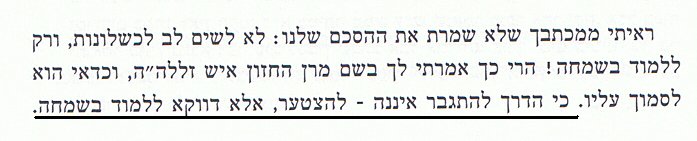 